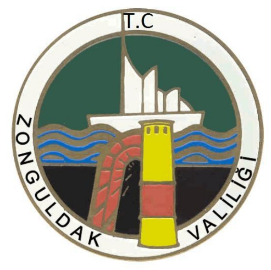 T.C.ZONGULDAK VALİLİĞİİl Basın ve Halkla İlişkiler Müdürlüğü11.11.2020 TARİHLİ İL UMUMİ HIFZISSIHHA MECLİSİ KARARI               İlimiz Umumi Hıfzıssıhha Meclisi 1593 Sayılı Umumi Hıfzıssıhha Kanununun 23. Maddesi gereği 11.11.2020 tarihinde İlimiz Valisi Mustafa TUTULMAZ başkanlığında toplanarak aşağıdaki kararlar alınmıştır.1.	İlimizde tespit edilen Koranavirüs vakalarının il dışı kaynaklı olan vaka sayılarında yükseliş gözlenmesi üzerine İlimize sınırları olan Düzce ili tarafından Alaplı ilçesinin girişinde, Karabük İli tarafından Gökçebey ilçesinin girişinde, Bolu ili tarafından Devrek ilçesinin girişinde, Bartın İli tarafından Çaycuma ilçesinin girişlerinde vatandaşlarımıza örnekleme şeklinde Hayat Eve Sığar (HES) kodu sorgulaması yapılarak,risksiz olanların girişlerine müsaade edilmesine, risk saptanan (temaslı veya pozitif vaka) kişilerin ise idari para cezası uygulanarak İlimiz için belirlenen KYK yurduna alınarak izolasyon süreleri bitene kadar izole edilmesine,2.	İlimizdeki tüm pazar yerlerinde özellikle tuhafiye alanları dahil (sosyete pazarı vb.) müşteri ve pazarcıların maske kullanımını ihlal ederek, maskeyi aşağı indirerek sigara içmelerinin ve yeme-içme faaliyetlerinin toplum sağlığını korumak ve bulaşa sebep olunmaması maksadıyla yasaklanarak, İl, ilçe ve belediyelerimizde bulunan mahalle/semt/sosyete pazarlarında satış yapan pazarcı vatandaşlarımızın yeni tip koronavirüs (Covid-19) tedbirleri kapsamında HES kodu sorgulamasının yapılmasına,3.	15 gün süreyle çay ocaklarının içinde ve önlerindeki masa ve sandalyelerin kaldırılmasına, çay ocaklarının sadece müşterisi olan işyeri ve işletmelere çay ve içecek servisi yapabilmelerine, 4.	Sosyal izolasyonu temin amacıyla misafir ziyaretleri, ev oturmaları, doğum günü, altın günü, nişan, kına, taziye, Kuran okuma gibi evde gerçekleştirilen etkinliklerin ikinci bir emre kadar yasaklanmasına,5.	İnsanların alışveriş yaptığı çalışan personel kişi sayısı 10 (on) ve üzeri olan mağaza ve işyerlerinde çalışan, yönetici ve müşterilerin girişlerinde 'Hayat Eve Sığar'  (HES) mobil uygulaması üzerinden HES kodlarının sorgulanmasına,         Uygulamada herhangi bir aksaklığa ve mağduriyete neden olunmaması, alınan kararlara uymayan şahıslara Kabahatler Kanununun 32. Maddesi gereğince 392,00 TL idari para cezası, alınan  kararlara uymayan  işyerlerine/işletmelere/kurumlara  ise  Umumi  Hıfzıssıhha  Kanununun 282. Maddesi gereğince 3.180,00 TL idari para cezası verilmesi, maske kullanım kurallarına aykırı hareket eden vatandaşlarımıza Umumi Hıfzıssıhha Kanununun 282. Maddesi uyarınca 900,00 TL idari para cezası uygulanmasına, aykırılığın durumuna göre kanunun ilgili maddeleri gereğince işlem yapılması, konusu suç teşkil eden davranışlara ilişkin Türk Ceza Kanununun 195. Maddesi kapsamında gerekli adli işlemlerin başlatılmasına karar verilmiştir.           Kamuoyuna saygıyla duyurulur.